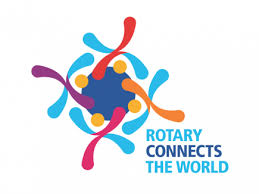 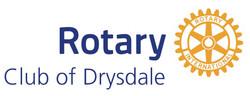 PO Box 123 Drysdale Vic 3222	District 9780   Club 18227    Inc: A0017079Hwww.drysdalerotary.org.auRotary Club of Drysdale Bulletin   BRUCE BANTERMeeting held at various abodes around the Bellarine joined by the magic of ZOOM on Monday 6 April 2020 – week 3 of our isolationApologies: Mitchell Saffin, Gary Stenhouse, Colin Bartlett, James Charles, Janet SmithPresident ReportService Excellence AwardsNominations have closed with 23 businesses represented from 122 entries. This year saw 8 new businesses with nominations.  The presentation ceremony has been postponed until public gatherings are permittedNepal School ProjectExpenditure statements currently being prepared but project has seen students provided with uniformsClifton Springs Reading ProgramProgram is on hold during current period of restrictions however the school is very keen to resume the project once circumstances allow.Art Show RaffleThe Art Show Raffle is being drawn under videoing conditions and placed on Facebook as well as RC of Drysdale web page.  3.30 Sunday as per usualLeila will do the drawing and announcing. Mitchell will video the drawing.  A Public Notice listing winners will be placed in The Geelong Advertiser.We believe this will meet our Legal requirement under the Gambling Act of Victoria.Butt ProjectDavid gave a run down on the butt program with details on the joint clean up exercise with Portarlington Walkers and Woofers.  12 bags of material were collected with 8 being rubbish and 4 recyclable.  We now only have to install some permanent butt bins and distribute some personal butt bins. Locations for these are still being determinedGraffiti  Clean upI have purchased some more graffiti removal cleaners so if you are bored at home it might be the chance to undertake some more clean-ups. If you give me appropriate notice I can leave the materials outside the house for you to pick up and return. Unfortunately l think this is an activity to be carried out individually but we have time and an hour here and there will make a difference.Bowelscan2020 program has been cancelledDistrict Grant ApplicationA District Grant has been submitted thanks to Caroline. Our Club has applied for a grant to provide Barwon Heath with virus equipment that they have specified.  Also thermometers for our local medical centre to undertake front line assessments.Rotary Constitution Information circulated to members on 3 April.  New Constitution will read and acknowledged at an online meeting April 27th, 2020. The document has lready passed and signed off by RI International and District. No changes just need to be adopted with a 75% quorum.Social Catch UpGood to hear everyone is holding up pretty well during the lockdown period.  It came as no surprise however that Geoff’s Alvis was suffering some mechanical issues – seems to be the hallmark of classic British automobiles!!Powerball Confectionary Challenge – Suspension week 1 - No 7 - Graeme WiseSuspension week 2 No 20 – Jan Ward Suspension week 3 No 18 – Bruce Van EverySuspension week 4 No 11 – Joint winners – Caroline and Rae(Prize allocation suspended though unfortunately)Foundation Flutter – tbaUpcoming meetings April 13	No Rotary Meeting - Public HolidayApril 20	ZOOM meeting at 6.30pm followed by smaller groups at 7.15 – stay tuned for invitation from ColinApril 27	President:	Bruce Van Every			Secretary:  Caroline RickardMob:		0409 149 025				Mob:  0408 989 221Email:   	Vanevery4@telstra.com		Email:  caroliner.drysdale@ijh.com.auDuty Roster Not required for a little whileCommunity News and Important DatesGuest Speaker LiaisonWELCOME  H/TailsAttendanceRoom set up/pack upSergeant